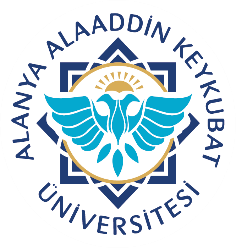 Alanya Alaaddin Keykubat ÜniversitesiDiş Hekimliği Uygulama ve Araştırma Merkezi                    Kron Köprü Rapor FormuAlanya Alaaddin Keykubat ÜniversitesiDiş Hekimliği Uygulama ve Araştırma Merkezi                    Kron Köprü Rapor FormuDoküman No.Doküman No.SPL.FR.08SPL.FR.08Alanya Alaaddin Keykubat ÜniversitesiDiş Hekimliği Uygulama ve Araştırma Merkezi                    Kron Köprü Rapor FormuAlanya Alaaddin Keykubat ÜniversitesiDiş Hekimliği Uygulama ve Araştırma Merkezi                    Kron Köprü Rapor FormuYayın TarihiYayın Tarihi06.01.202006.01.2020Alanya Alaaddin Keykubat ÜniversitesiDiş Hekimliği Uygulama ve Araştırma Merkezi                    Kron Köprü Rapor FormuAlanya Alaaddin Keykubat ÜniversitesiDiş Hekimliği Uygulama ve Araştırma Merkezi                    Kron Köprü Rapor FormuRevizyon TarihiRevizyon Tarihi05.11.202105.11.2021Alanya Alaaddin Keykubat ÜniversitesiDiş Hekimliği Uygulama ve Araştırma Merkezi                    Kron Köprü Rapor FormuAlanya Alaaddin Keykubat ÜniversitesiDiş Hekimliği Uygulama ve Araştırma Merkezi                    Kron Köprü Rapor FormuRevizyon No.Revizyon No.11Alanya Alaaddin Keykubat ÜniversitesiDiş Hekimliği Uygulama ve Araştırma Merkezi                    Kron Köprü Rapor FormuAlanya Alaaddin Keykubat ÜniversitesiDiş Hekimliği Uygulama ve Araştırma Merkezi                    Kron Köprü Rapor FormuSayfa No.Sayfa No.11Sayı:                                                                                                                                  Tarih:
Konu: Protez Yapımı                                                                                                      Saat:
Hastanın Adı Soyadı:
TC:
                                                                       RAPOR

                                                                                adlı hastanın yapılan muayenesinde  ........ adet tek parça döküm kron yapımı gerekli görülmüş ve hastanın kronları Protetik Diş Tedavisi kliniğinde yapılmıştır. 
 Fakültemizin döküm laboratuvarı olmadığı için Fakültemizde metal kron dökümleri yapılmamaktadır.
 Durumu bildirir rapordur. Sayı:                                                                                                                                  Tarih:
Konu: Protez Yapımı                                                                                                      Saat:
Hastanın Adı Soyadı:
TC:
                                                                       RAPOR

                                                                                adlı hastanın yapılan muayenesinde  ........ adet tek parça döküm kron yapımı gerekli görülmüş ve hastanın kronları Protetik Diş Tedavisi kliniğinde yapılmıştır. 
 Fakültemizin döküm laboratuvarı olmadığı için Fakültemizde metal kron dökümleri yapılmamaktadır.
 Durumu bildirir rapordur. Sayı:                                                                                                                                  Tarih:
Konu: Protez Yapımı                                                                                                      Saat:
Hastanın Adı Soyadı:
TC:
                                                                       RAPOR

                                                                                adlı hastanın yapılan muayenesinde  ........ adet tek parça döküm kron yapımı gerekli görülmüş ve hastanın kronları Protetik Diş Tedavisi kliniğinde yapılmıştır. 
 Fakültemizin döküm laboratuvarı olmadığı için Fakültemizde metal kron dökümleri yapılmamaktadır.
 Durumu bildirir rapordur. Sayı:                                                                                                                                  Tarih:
Konu: Protez Yapımı                                                                                                      Saat:
Hastanın Adı Soyadı:
TC:
                                                                       RAPOR

                                                                                adlı hastanın yapılan muayenesinde  ........ adet tek parça döküm kron yapımı gerekli görülmüş ve hastanın kronları Protetik Diş Tedavisi kliniğinde yapılmıştır. 
 Fakültemizin döküm laboratuvarı olmadığı için Fakültemizde metal kron dökümleri yapılmamaktadır.
 Durumu bildirir rapordur. Sayı:                                                                                                                                  Tarih:
Konu: Protez Yapımı                                                                                                      Saat:
Hastanın Adı Soyadı:
TC:
                                                                       RAPOR

                                                                                adlı hastanın yapılan muayenesinde  ........ adet tek parça döküm kron yapımı gerekli görülmüş ve hastanın kronları Protetik Diş Tedavisi kliniğinde yapılmıştır. 
 Fakültemizin döküm laboratuvarı olmadığı için Fakültemizde metal kron dökümleri yapılmamaktadır.
 Durumu bildirir rapordur. Sayı:                                                                                                                                  Tarih:
Konu: Protez Yapımı                                                                                                      Saat:
Hastanın Adı Soyadı:
TC:
                                                                       RAPOR

                                                                                adlı hastanın yapılan muayenesinde  ........ adet tek parça döküm kron yapımı gerekli görülmüş ve hastanın kronları Protetik Diş Tedavisi kliniğinde yapılmıştır. 
 Fakültemizin döküm laboratuvarı olmadığı için Fakültemizde metal kron dökümleri yapılmamaktadır.
 Durumu bildirir rapordur.                                                                                                     Protetik Diş Tedavisi Anabilim Dalı Başkanı                                                                                                    Protetik Diş Tedavisi Anabilim Dalı Başkanı                                                                                                    Protetik Diş Tedavisi Anabilim Dalı Başkanı                                                                                                    Protetik Diş Tedavisi Anabilim Dalı Başkanı                                                                                                    Protetik Diş Tedavisi Anabilim Dalı Başkanı                                                                                                    Protetik Diş Tedavisi Anabilim Dalı BaşkanıAlanya Alaaddin Keykubat ÜniversitesiDiş Hekimliği Uygulama ve Araştırma Merkezi                    Kron Köprü Rapor FormuDoküman No.Doküman No.SPL.FR.08SPL.FR.08Alanya Alaaddin Keykubat ÜniversitesiDiş Hekimliği Uygulama ve Araştırma Merkezi                    Kron Köprü Rapor FormuYayın TarihiYayın Tarihi06.01.202006.01.2020Alanya Alaaddin Keykubat ÜniversitesiDiş Hekimliği Uygulama ve Araştırma Merkezi                    Kron Köprü Rapor FormuRevizyon TarihiRevizyon Tarihi05.11.202105.11.2021Alanya Alaaddin Keykubat ÜniversitesiDiş Hekimliği Uygulama ve Araştırma Merkezi                    Kron Köprü Rapor FormuRevizyon No.Revizyon No.11Alanya Alaaddin Keykubat ÜniversitesiDiş Hekimliği Uygulama ve Araştırma Merkezi                    Kron Köprü Rapor FormuSayfa No.Sayfa No.11Sayı:                                                                                                                                  Tarih:
Konu: Protez Yapımı                                                                                                        Saat:
Hastanın Adı Soyadı:
TC:
                                                                       RAPOR

                                                                                adlı hastanın yapılan muayenesinde  ........ adet tek parça döküm kron yapımı gerekli görülmüş ve hastanın kronları Protetik Diş Tedavisi kliniğinde yapılmıştır. 
 Fakültemizin döküm laboratuvarı olmadığı için Fakültemizde metal kron dökümleri yapılmamaktadır.
 Durumu bildirir rapordur. Sayı:                                                                                                                                  Tarih:
Konu: Protez Yapımı                                                                                                        Saat:
Hastanın Adı Soyadı:
TC:
                                                                       RAPOR

                                                                                adlı hastanın yapılan muayenesinde  ........ adet tek parça döküm kron yapımı gerekli görülmüş ve hastanın kronları Protetik Diş Tedavisi kliniğinde yapılmıştır. 
 Fakültemizin döküm laboratuvarı olmadığı için Fakültemizde metal kron dökümleri yapılmamaktadır.
 Durumu bildirir rapordur. Sayı:                                                                                                                                  Tarih:
Konu: Protez Yapımı                                                                                                        Saat:
Hastanın Adı Soyadı:
TC:
                                                                       RAPOR

                                                                                adlı hastanın yapılan muayenesinde  ........ adet tek parça döküm kron yapımı gerekli görülmüş ve hastanın kronları Protetik Diş Tedavisi kliniğinde yapılmıştır. 
 Fakültemizin döküm laboratuvarı olmadığı için Fakültemizde metal kron dökümleri yapılmamaktadır.
 Durumu bildirir rapordur. Sayı:                                                                                                                                  Tarih:
Konu: Protez Yapımı                                                                                                        Saat:
Hastanın Adı Soyadı:
TC:
                                                                       RAPOR

                                                                                adlı hastanın yapılan muayenesinde  ........ adet tek parça döküm kron yapımı gerekli görülmüş ve hastanın kronları Protetik Diş Tedavisi kliniğinde yapılmıştır. 
 Fakültemizin döküm laboratuvarı olmadığı için Fakültemizde metal kron dökümleri yapılmamaktadır.
 Durumu bildirir rapordur. Sayı:                                                                                                                                  Tarih:
Konu: Protez Yapımı                                                                                                        Saat:
Hastanın Adı Soyadı:
TC:
                                                                       RAPOR

                                                                                adlı hastanın yapılan muayenesinde  ........ adet tek parça döküm kron yapımı gerekli görülmüş ve hastanın kronları Protetik Diş Tedavisi kliniğinde yapılmıştır. 
 Fakültemizin döküm laboratuvarı olmadığı için Fakültemizde metal kron dökümleri yapılmamaktadır.
 Durumu bildirir rapordur.                                                                                                Protetik Diş Tedavisi Anabilim Dalı Başkanı                                                                                               Protetik Diş Tedavisi Anabilim Dalı Başkanı                                                                                               Protetik Diş Tedavisi Anabilim Dalı Başkanı                                                                                               Protetik Diş Tedavisi Anabilim Dalı Başkanı                                                                                               Protetik Diş Tedavisi Anabilim Dalı Başkanı